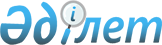 О единых ставках фиксированного налога по Жамбылскому району
					
			Утративший силу
			
			
		
					Решение маслихата Жамбылского района Северо-Казахстанской области от 16 апреля 2012 года N 3/3. Зарегистрировано Департаментом юстиции Северо-Казахстанской области 28 апреля 2012 года N 13-7-173. Утратило силу решением маслихата Жамбылского района Северо-Казахстанской области от 20 марта 2018 года № 20/5
      Сноска. Утратило силу решением маслихата Жамбылского района Северо-Казахстанской области от 20.03.2018 № 20/5 (вводится в действие со дня его первого официального опубликования).
      В соответствии со статьей 422 Кодекса Республики Казахстан от 10 декабря 2008 года № 99-IV "О налогах и других обязательных платежах в бюджет" (Налоговый кодекс), статьей 7 Закона Республики Казахстан "О местном государственном управлении и самоуправлении в Республике Казахстан" от 23 января 2001 года № 148, районный маслихат РЕШИЛ:
      1. Установить единые ставки фиксированного налога для всех налогоплательщиков, осуществляющих деятельность на территории Жамбылского района, согласно приложению.
      2. Настоящее решение вводится в действие по истечении десяти календарных дней после дня его первого официального опубликования.
      СОГЛАСОВАНО:
      И.о. начальника государственного
      учреждения "Налоговое управление
      по Жамбылскому району
      Р. Мапенова Единые ставки фиксированного налога по Жамбылскому району
					© 2012. РГП на ПХВ «Институт законодательства и правовой информации Республики Казахстан» Министерства юстиции Республики Казахстан
				
      Председатель

      III внеочередной сессии

      районного маслихата

Г. Оспанова

      Секретарь

      районного маслихата

Б. Мусабаев
Приложение к решению маслихата Жамбылского района от 16 апреля 2012 года № 3/3
№

п/п
Наименование объекта налогообложения
Размеры ставок на единицу объекта налогообложения в месяц (в месячных расчетных показателях)
1
Игровой автомат без выигрыша, предназначенный для проведения игры с одним игроком
1
2
Игровой автомат без выигрыша, предназначенный для проведения игры с участием более одного игрока
1
3
Персональный компьютер, используемый для проведения игры
1
4
Игровая дорожка
5
5
Карт
2
6
Бильярдный стол
3